§1126.  Access and notification1.  Department access.  A state dam inspector and any department staff member must have full access to any dam site under the commissioner's jurisdiction for the purpose of conducting an inspection or enforcing an order under this chapter subject to the Maine Rules of Civil Procedure, Rule 80E.[PL 2001, c. 460, §3 (NEW).]2.  Owners, lessees; necessary access.  The owners, lessees or persons in control of a dam must have access over land abutting the dam site owned by others if the access, including the passage of vehicles, machinery and equipment, is reasonably necessary to comply with an order issued under this chapter. In passing over land owned by abutters, the owners, lessees or persons in control of a dam shall make every effort to minimize the intrusion, shall restore the land to its preexisting condition to the maximum extent practicable and are liable to the abutters for all property damage caused by their activities on the abutters' land.  The abutters may not be held liable to any person for any personal injuries or property damage arising from the crossing of their land by the owners, lessees or persons in control of a dam.[PL 2001, c. 460, §3 (NEW).]SECTION HISTORYPL 2001, c. 460, §3 (NEW). The State of Maine claims a copyright in its codified statutes. If you intend to republish this material, we require that you include the following disclaimer in your publication:All copyrights and other rights to statutory text are reserved by the State of Maine. The text included in this publication reflects changes made through the First Regular and First Special Session of the 131st Maine Legislature and is current through November 1. 2023
                    . The text is subject to change without notice. It is a version that has not been officially certified by the Secretary of State. Refer to the Maine Revised Statutes Annotated and supplements for certified text.
                The Office of the Revisor of Statutes also requests that you send us one copy of any statutory publication you may produce. Our goal is not to restrict publishing activity, but to keep track of who is publishing what, to identify any needless duplication and to preserve the State's copyright rights.PLEASE NOTE: The Revisor's Office cannot perform research for or provide legal advice or interpretation of Maine law to the public. If you need legal assistance, please contact a qualified attorney.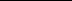 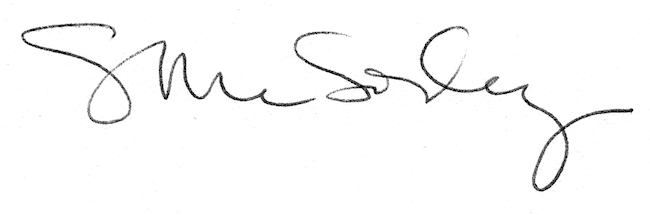 